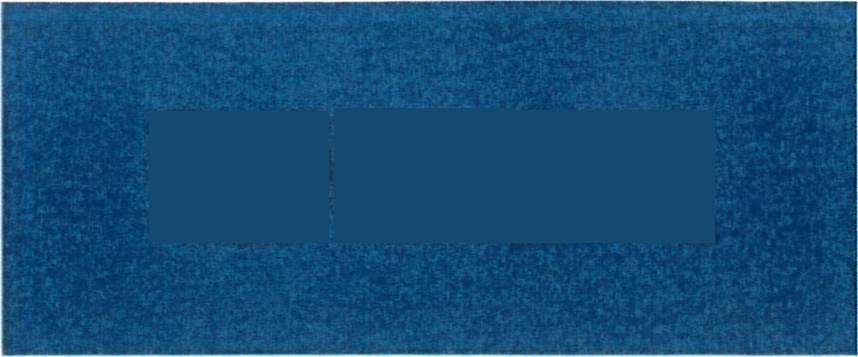 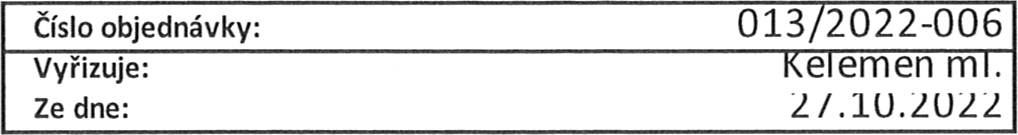 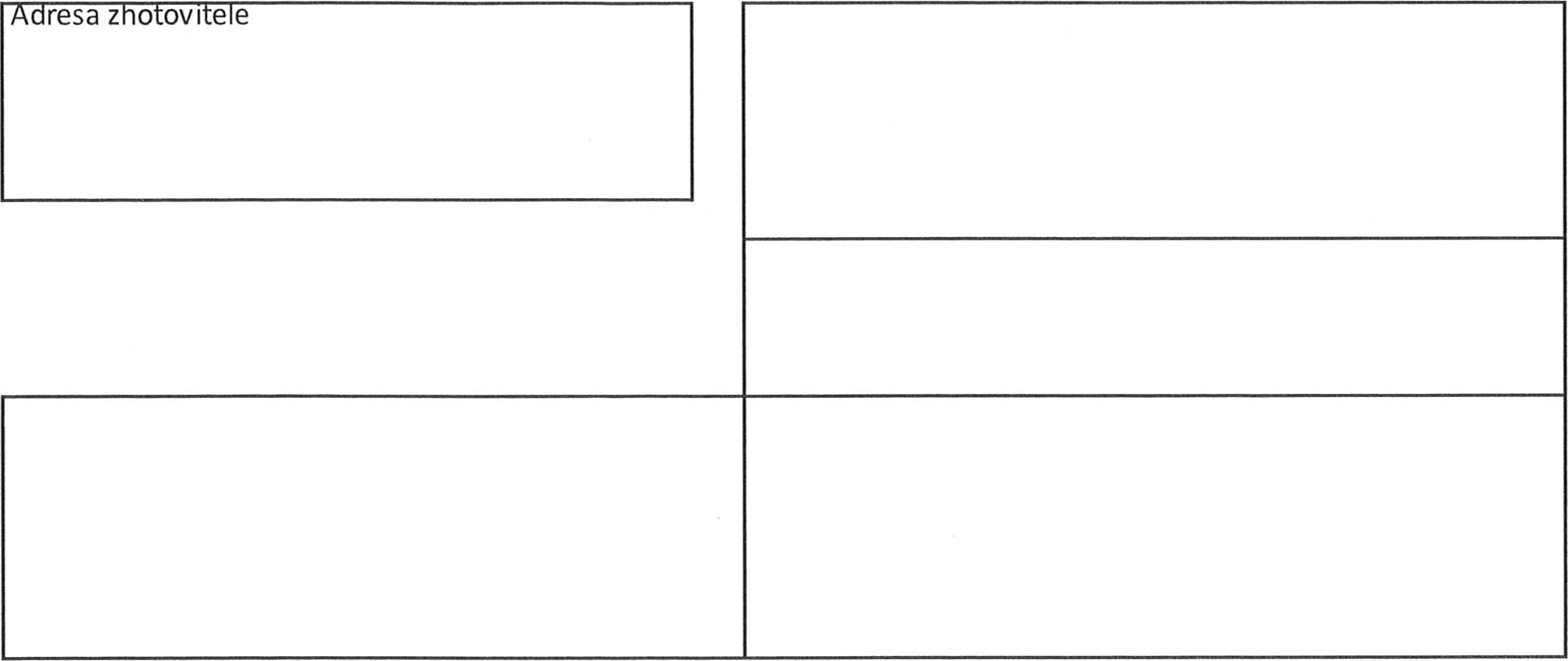 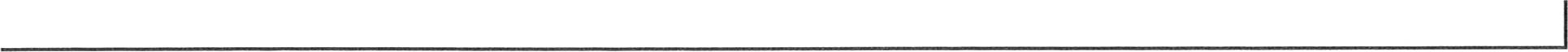 UGAOBJEDNÁVKA-SMLOUV A 0 DíLOVrácením potvrzené objednávky vzniká smlouva
o dílo, jejíž neupravené podmínky se řídí
zákonem č. 89/2012 Sb. Občanský zákonik v platném znění.Méstské služby Písek, s. r. o.
p. xxx
Pražská 372
397 01 PISEKZhotovitel:
Městské služby Físek, s. r. o.
Pražská 372
397 01 Písek
IČ: 26016541Místo plnění:
stavba
Rek. VTL Tchořovice - SádkyFaktura bez uvedeného čisla naší objednávky Vám bude vrácena.
Platební podmínka:60 dni
Dodaď podmínka:31.10.2022
ČÍSIO stavby: 006/2022Objednatel:
U G A, spol. s r. o., Oldřichovská 980
471 14 Kamenický Šenov
DIČ: CZ25010522Banka: Komerční banka, a. s.
Účet:  xxxPředmět plněníCena (aK)
bez DPHTermín plnění:
      31.10.2022Objednáváme u Vás zhotoveni AB povrchů po provedené reknostrukci VTL plynovodu Tchořovice - Sádky.
Fakturace proběhne na základě předem odsouhlaseného soupisu prací.Za U G A, spol. s r. o. je na základě pověřerí společnosti ve věcech smluvních oprávněn
jednat Ing. Josef Kelemen, MBA
Tel.  xxxZa U G A, spol. s r. o. je na základě pověřeni společnosti ve věcech technických oprávněn
jednat  xxx
Tel.  xxxCelková cena netto bez DPH v CZK:Za zhotovitele:jméno oprávněné osoby,
    razítko, podpisZa objednatele:Ing. JosefKelemen, MBAjméno oprávněné osoby,
    razítko, podpis1/vedoucí nákupu
materiálu a služeb